KARTA PRACY NA LEKCJI TEMAT: ZASADY WYKONYWANIA PRZEKROJÓWRóżnica między rzutem prostokątnym i przekrojem bryły. DEFINICJAPRZEKRÓJ – …………………………………………………………………………………………………………….……………………………………………………………………………………………………………………………...………………………………………………………………………………………………………………………………………………………………………………………………………………………………………………………………OZNACZENIE PRZEKROJU NA RZUCIE
PRZEKRÓJ CZĄSTKOWY – …………………………………………………………………………………………..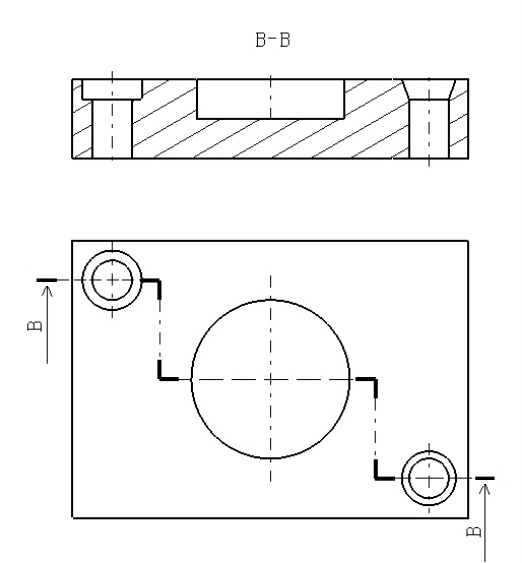 ……………………………………………………………………………………………………………………………..……………………………………………………………………………………………………………………………..PRZEKRÓJ ZŁOŻONY – ……………………………………………………………………………………………………………………………………………………………………………………………………………………………..……………………………………………………………………………………………………………………………..WAŻNENa przekroju rysujemy tylko te części, które leżą na płaszczyźnie równoległej do płaszczyzny rzutu.  KŁAD MIEJSCOWY - ……………………………………………………………………………………………………………………………………………………………………………………………………………………………………………………………………………………………………………………………………………………………………KŁAD PRZESUNIĘTY - ………………………………………………………………………………………………….………………………………………………………………………………………………………………………………………………………………………………………………………………………………………………………………………………………………………………………………………………………………………………………………RÓŻNICA MIĘDZY KŁADEM I PRZEKROJEM………………………………………………………………………………………………………………………………………………………………………………………………………………………………………………………………………………………………………………………………………………………………………………………………ZADANIEWykreśl przekroje poniższych brył. 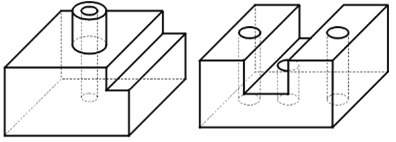 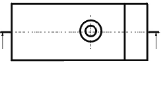 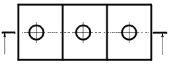 RZUT……………………………………………………………………………………………………………………………………………………………………………………………………………………………………………………PRZEKRÓJ……………………………………………………………………………………………………………………………………………………………………………………………………………………………………………………WAŻNEKształt przekroju jest uzależniony od ……………………………………. …………………….. i …………… ………………….., przez którą ona przechodzi.WAŻNEW szczególnych przypadkach można ………………... płaszczyzny przekroju, tak aby pokazać większą część szczegółów.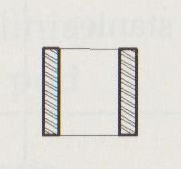 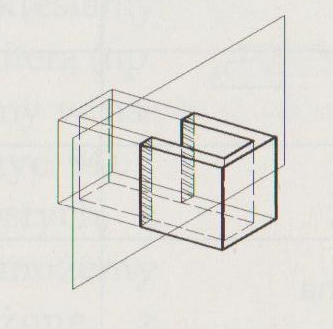 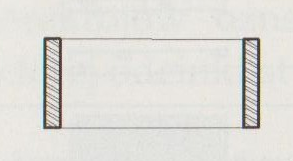 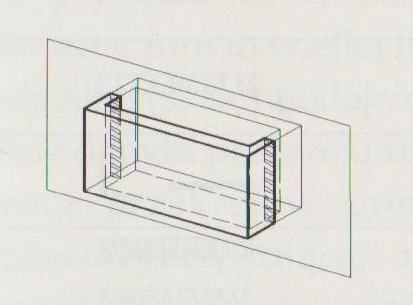 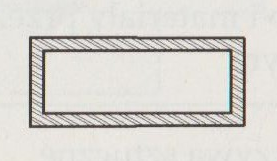 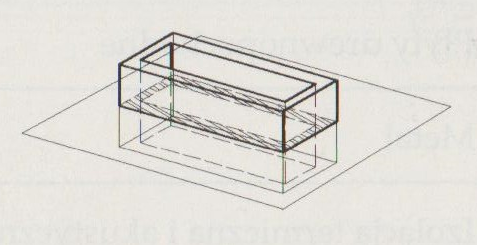 …………………………………….………………………………………………………………………………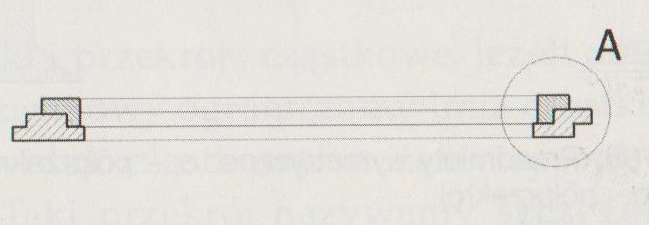 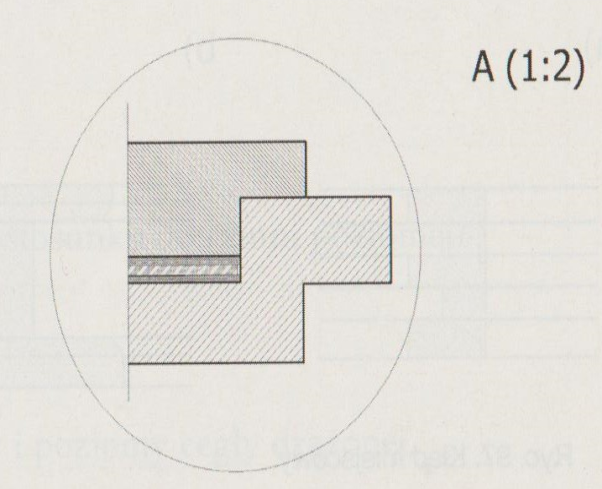 PRZEKRÓJ ……………………………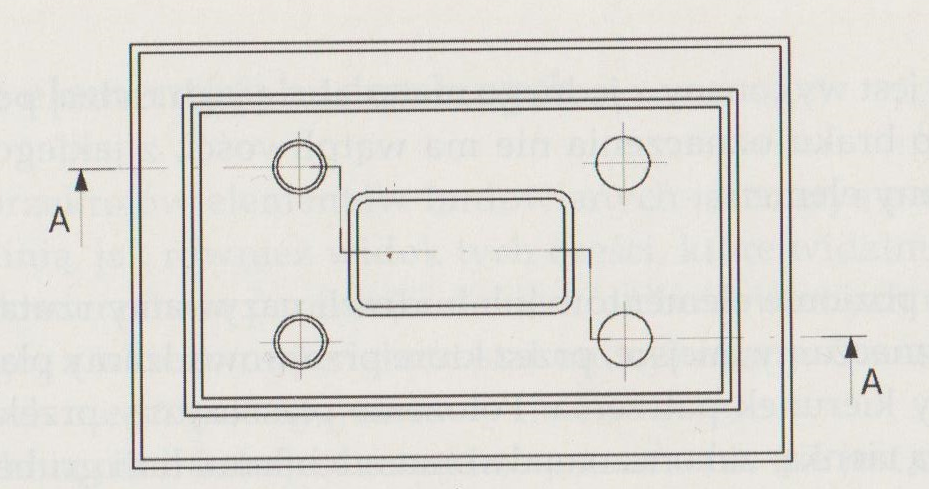 PRZEKRÓJ ………………………………..PRZEKRÓJ A-APRZEKRÓJ B-B